Staehle Precision Corporation  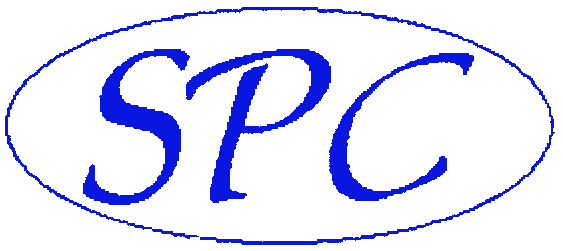 andTotal Machine Service  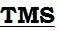 Together our two Companies offer Machine Tool Laser Calibration and Hard Gauge Calibration Services for ALL types of Machine Tools.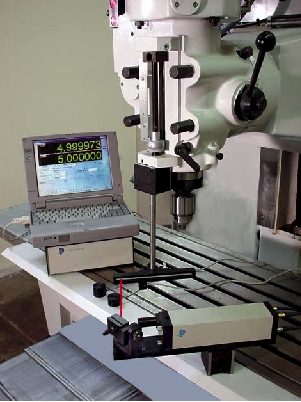 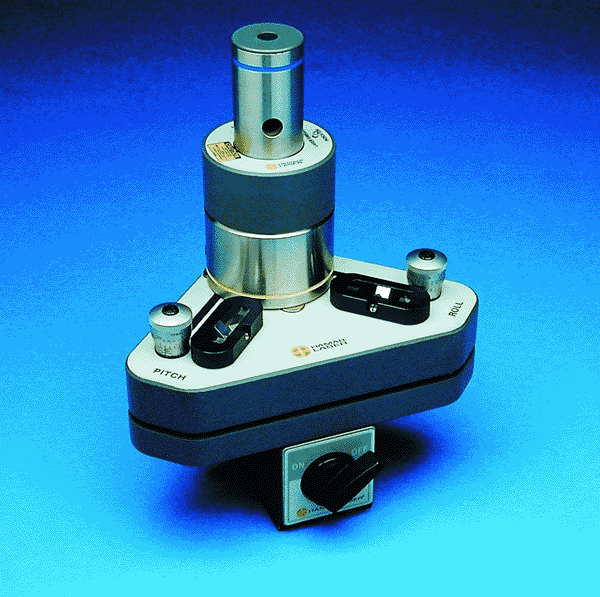                   Optodyne MCV 500 LB Laser				   Hammar L720 LaserWe also have a API XD6 58536 Laser and Renishaw Ball Bar QC10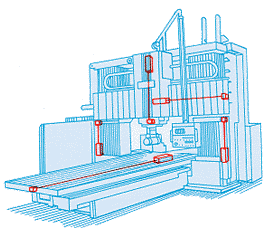 We Calibrate CNC Rotary Tables!Custom Preventative Maintenance Programs AvailablePlease call for custom quote for your needs.Click to see TMS Total Machine Service BrochureClick to see Staehle Precision Corp. Brochure